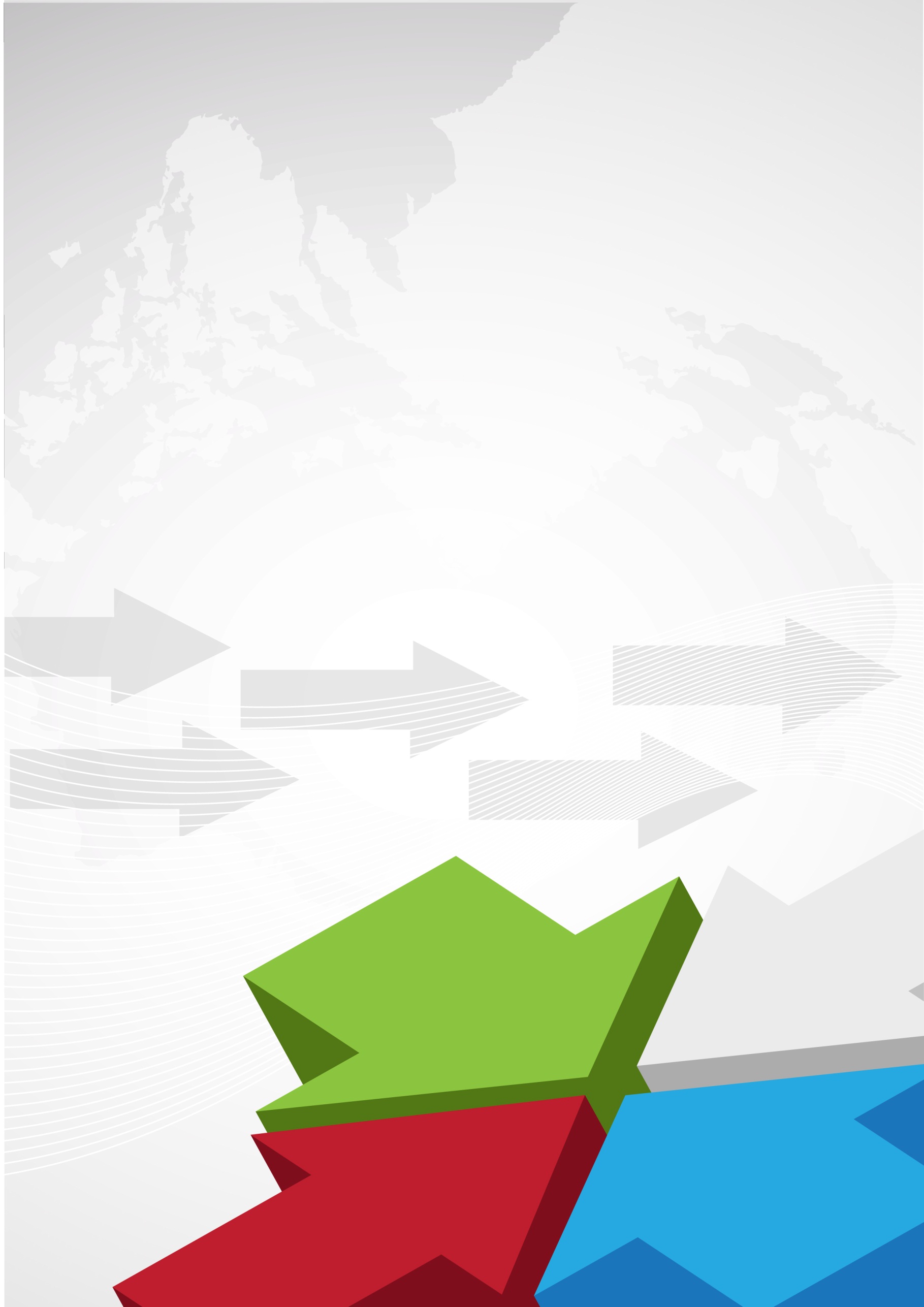 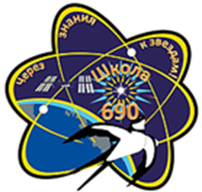 Точка притяжения,  или межпредметная  интеграция как основа для формирования компетенций будущегоПроектировочная сессия в рамках  конкурса педагогических достижений Невского района Санкт-Петербурга 2017-2018 учебного года  в номинации «Образовательное учреждение»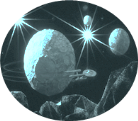 ЦельНа основе межпредметной интеграции создать коллективный методический продукт, обобщающий и систематизирующий материал учебных программ по междисциплинарной теме космос, создающей условия для осознания обучающимися целостной картины мира, понимания связей между явлениями в природе, обществе и мире в целом.Модератор Виктория Юрьевна Соловьева,  директор ГБОУ школа № 690ГлоссарийМежпредметность - это современный принцип обучения, который влияет на отбор и структуру учебного материала целого ряда предметов, усиливая системность знаний учащихся, активизирует методы обучения, ориентирует на применение комплексных форм организации обучения, обеспечивая единство учебно-воспитательного процесса.Интеграция – это естественная взаимосвязь наук, учебных дисциплин, разделов и темучебных предметов на основе ведущей идеи и ведущих положений с глубоким, последовательным, многогранным раскрытием изучаемых процессов и явлений.Дидактическая единица – одна из предметных тем, подлежащих обязательному освещению в процессе подготовки обучающихся по данной дисциплине, предмету.Чек-лист (check list) – это перечень пошаговых последовательных действий, которые необходимо выполнить, чтобы получить определенный результат в какой-либо работе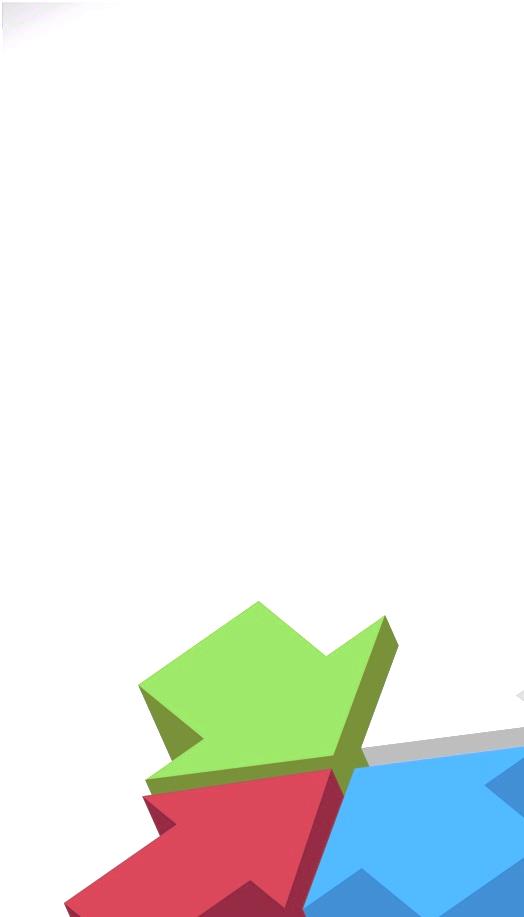 